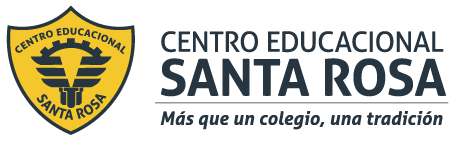 DIRECCIÓN ACADÉMICADEPARTAMENTO DE ELECTRÓNICARespeto – Responsabilidad – Resiliencia – Tolerancia Actividad  : Explicar con Tablas de Verdad el funcionamiento de los siguiente Sistemas Eléctricos.Recuerda consultar al Profesor Marco Guzmán ó Profesor Oscar Conejero al correo electrónico electronicacestarosa@gmail.com  o también en Classroom de Electrónica Digital, si tienes algunas preguntas o dudas.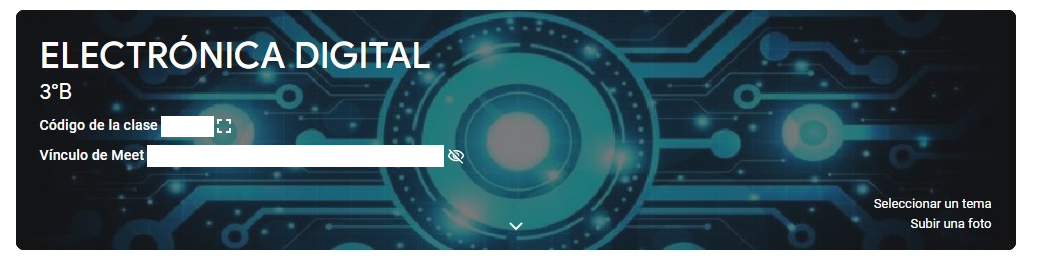 Tablas de VerdadLas TABLAS DE VERDAD se utilizan para explicar el funcionamiento lógico de un dispositivo, máquina o sistema digital, utilizando los 0 y 1 como elementos indicadores de estado principalmente.Tablas de VerdadLas TABLAS DE VERDAD se utilizan para explicar el funcionamiento lógico de un dispositivo, máquina o sistema digital, utilizando los 0 y 1 como elementos indicadores de estado principalmente.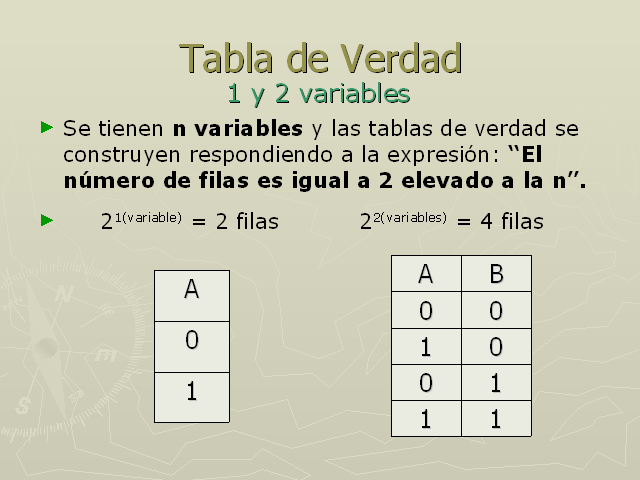 Explicación :Explicación :Explicación :Explicación :Explicación :Explicación :